MYcÖRvZš¿x evsjv‡`k miKviK…wl wecYb Awa`ßi‡Rjv gv‡K©wUs AwdmPÆMÖvg|PÆMÖvg gnvbMixi KwZcq wbZ¨ cÖ‡qvRbxq c‡Y¨i LyPiv evRvi`‡ii ZzjYvg~jK weeiYx t¯§viK bs-12.02.1500.301.02.001.18-712                                                                            ZvwiL-12/07/2020                                                                                                              (cwigvct cÖwZ‡KwR,wjUvi/UvKvZ_¨ m~Ît K…wl wecYb Awa`ßi cwi`wk©Z evRvi   wiqvRDwÏbevRvi|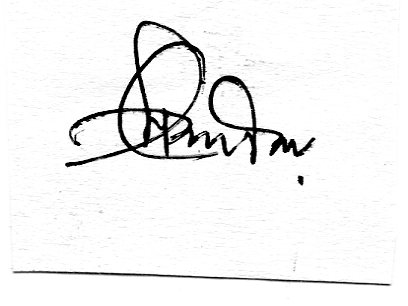                                                                                                                       (†gvt †mwjg wgqv)                                                                                                                    †Rjv evRvi Kg©KZ©v                                                                                                                           PÆMÖvg|gnvcwiPvjKK…wl wecYb Awa`ßiXvKv|µt bsc‡Y¨i bvgcwigvbAvR‡Ki LyPiv evRvi `i12/07/20MZ gv‡mi LyPiv evRvi `i11/06/20gvwmK n«vm/e„w×(%)MZ eQ‡ii LyPiv evRvi `i12/07/19evrmwiK n«vm/e„w×(%)1Pvj-miæ bvwRicÖwZ †KwR60.00-64.0060.00-62.00-8.00--2Pvj-(miæ wgwb‡KU),,54.00-56.0054.00-56.00-50.00-52.007.843Pvj-(gvSvix),,46.00-48.0044.00-46.004.4436.00-38.0027.034Pvj-(‡gvUv) ÕÕ40.00-44.0038.00-40.007.6930.00-32.0035.485AvUv-(c¨v‡KU),,32.00.34.0032.00-34.00-32.00-34.00-6AvUv-(‡Lvjv),,26.00-28.0026.00-28.00-25.00-26.005.887Wvj-gïi,,75.00-120.0080.00-125.00-5.0060.00-100.0021.878Wvj gyM(‡gvUv/miæ),,120.00-135.00130.00-140.00-5.55100.00-120.0015.919‡Qvjv-KjvB,,70.00-75.0070.00-75.00-70.00-75.00-10‡Zj-mqvweb(†Lvjv)cÖwZ wjUvi86.00-88.0088.00-90.00-2.2580.00-82.007.4111†Zj cvg(‡Lvjv),,74.00-78.0076.00-80.00-2.5670.00-74.002.7812mqvweb ˆZj(5wjtK¨vb),,480.00-520.00470.00-520.001.01470.00-510.002.0413gmjvt wcqvR(‡`kx)cÖwZ †KwR40.00-45.0040.00-45.00-30.00.00-32.0037.1014,, wcqvR-(Avg`vbx),,25.00-30.0025.00-35.00-8.3324.00-30.001.8515imybt †`kx,,70.00-80.00100.00-120.00-31.8260.00-70.0015.3816imyb (Avg`vbx),,70.00-80.00120.00-130.00-40.00110.00-115.00-33.3317Av`v-(fviZ/Pxb),,140.00-150.00130.00-140.007.41100.00-110.0039.0918Avjy-nj¨vÛ,,28.00-30.0026.00-28.007.4116.00-18.0070.5919‡e¸b,,35.00-45.0030.00-35.0023.0730.00-40.0014.2820KvPv‡cu‡c,,35.00-40.0025.00-30.0036.3630.00-35.0015.3821wgwóKzgov,,25.00-30.0025.00-30.00-20.00-25.0022.2222cUj,,30.00-40.0035.00-35.007.6930.00-35.007.6923KvPvgwiP,,120.00-140.0030.00-40.00271.4350.00-60.00100.0024iæBgvQ,,200.00-300.00240.00-300.00-7.41220.00-280.00-25KvZjgvQ,,200.00-300.00220.00-300.00-3.85220.00-280.00-26BwjkgvQ,,600.00-850.00500.00-800.0011.54700.00-900.00-9.3727cvs&Mvm gvQ,,130.00-150.00120.00-140.007.69130.00-150.00-28gvsm-Miæ,,580.00-600.00580.00-620.00-1.67530.00-550.009.2629‡gviM/gyiMx-‡`kx,,440.00-460.00420.00-430.005.88380.00-390.0016.8830‡gviM/gyiMx-KK&/‡mvbvjx,,250.00-260.00230.00-240.008.51260.00-270.00-3.7731gyiMx-eªqjvi,,140.00-150.00150.00-155.00-4.92135.00-140.005.4532wWg-KK&/‡mvbvjx4 wU40.00-45.0040.00-45.00-38.00-40.008.9733wWg-dvg©,,34.00-35.0030.00-32.0011.2930.00-32.0011.2934wPwb-‡LvjvcÖwZ ‡KwR60.00-62.0060.00-62.00-50.00-52.0019.6135jeY-c¨v‡KURvZ,,25.00-35.0025.00-35.00-25.00-35.00-36¸ov`ya-c¨v‡KURvZ,,580.00-620.00580.00-620.001.63550.00-600.008.69